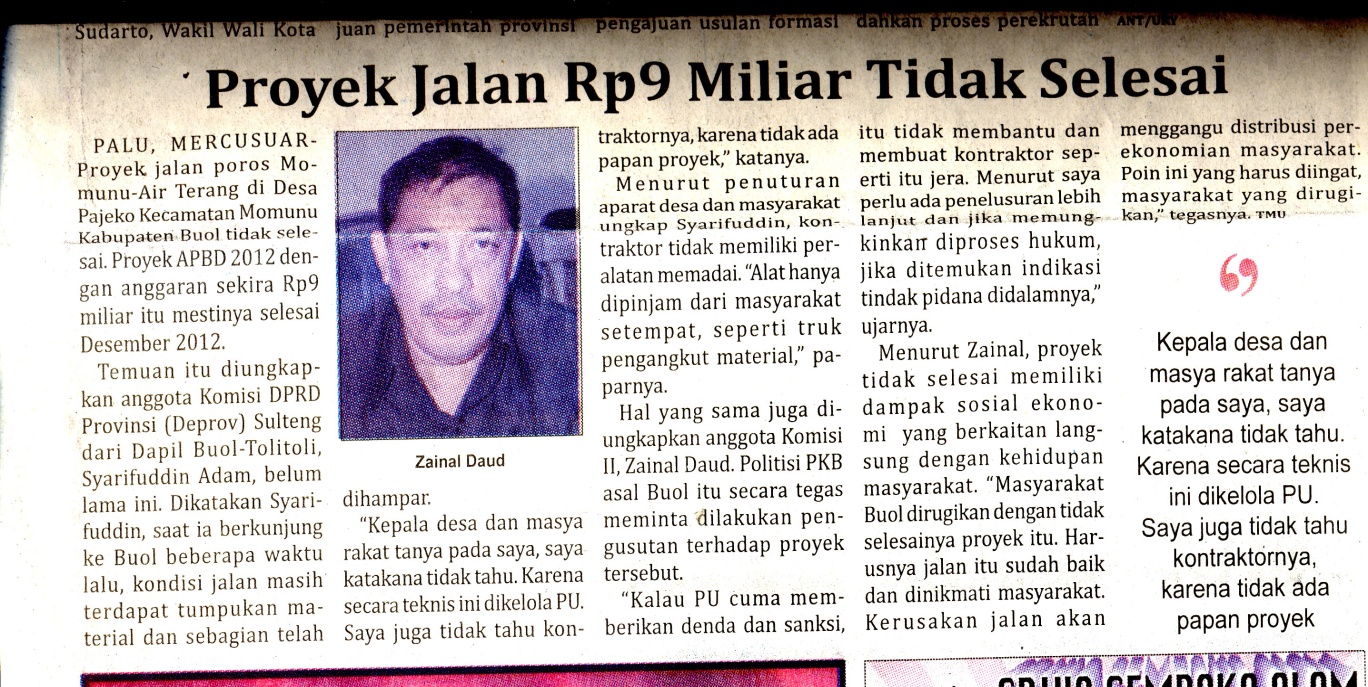 Harian    	:MercusuarKasubaudSulteng IHari, tanggal:Jumat, 15 Maret 2013KasubaudSulteng IKeterangan:Halaman 13 Kolom  8-12; KasubaudSulteng IEntitas:Provinsi Sulawesi TengahKasubaudSulteng I